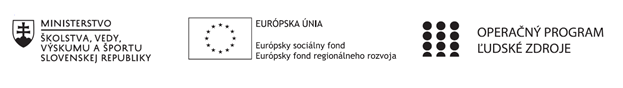 Správa o činnosti pedagogického klubu Príloha:Prezenčná listina zo stretnutia pedagogického klubuPokyny k vyplneniu Správy o činnosti pedagogického klubu:Prijímateľ vypracuje správu ku každému stretnutiu pedagogického klubu samostatne. Prílohou správy je prezenčná listina účastníkov stretnutia pedagogického klubu. V riadku Prioritná os – VzdelávanieV riadku špecifický cieľ – uvedie sa v zmysle zmluvy o poskytnutí nenávratného finančného príspevku (ďalej len "zmluva o NFP")V riadku Prijímateľ -  uvedie sa názov prijímateľa podľa zmluvy o poskytnutí nenávratného finančného príspevku V riadku Názov projektu -  uvedie sa úplný názov projektu podľa zmluvy NFP, nepoužíva sa skrátený názov projektu V riadku Kód projektu ITMS2014+ - uvedie sa kód projektu podľa zmluvy NFPV riadku Názov pedagogického klubu (ďalej aj „klub“) – uvedie sa  názov klubu V riadku Dátum stretnutia/zasadnutia klubu -  uvedie sa aktuálny dátum stretnutia daného klubu učiteľov, ktorý je totožný s dátumom na prezenčnej listineV riadku Miesto stretnutia  pedagogického klubu -uvedie sa miesto stretnutia daného klubu učiteľov, ktorý je totožný s miestom konania na prezenčnej listineV riadku Meno koordinátora pedagogického klubu – uvedie sa celé meno a priezvisko koordinátora klubuV riadku Odkaz na webové sídlo zverejnenej správy – uvedie sa odkaz / link na webovú stránku, kde je správa zverejnenáV riadku  Manažérske zhrnutie – uvedú sa kľúčové slová a stručné zhrnutie stretnutia klubuV riadku Hlavné body, témy stretnutia, zhrnutie priebehu stretnutia -  uvedú sa v bodoch hlavné témy, ktoré boli predmetom stretnutia. Zároveň sa stručne a výstižne popíše priebeh stretnutia klubuV riadku Závery o odporúčania –  uvedú sa závery a odporúčania k témam, ktoré boli predmetom stretnutia V riadku Vypracoval – uvedie sa celé meno a priezvisko osoby, ktorá správu o činnosti vypracovala  V riadku Dátum – uvedie sa dátum vypracovania správy o činnostiV riadku Podpis – osoba, ktorá správu o činnosti vypracovala sa vlastnoručne   podpíšeV riadku Schválil - uvedie sa celé meno a priezvisko osoby, ktorá správu schválila (koordinátor klubu/vedúci klubu učiteľov) V riadku Dátum – uvedie sa dátum schválenia správy o činnostiV riadku Podpis – osoba, ktorá správu o činnosti schválila sa vlastnoručne podpíše.Príloha správy o činnosti pedagogického klubu              PREZENČNÁ LISTINAMiesto konania stretnutia: Základná škola A. Sládkoviča, Sliač, Pionierska 9, 96231Dátum konania stretnutia: 13.02.2020Trvanie stretnutia: od 13:00 hod	do 16:00 hod	Zoznam účastníkov/členov pedagogického klubu:Meno prizvaných odborníkov/iných účastníkov, ktorí nie sú členmi pedagogického klubu  a podpis/y:Prioritná osVzdelávanieŠpecifický cieľ1.1.1 Zvýšiť inkluzívnosť a rovnaký prístup ku kvalitnému vzdelávaniu a zlepšiť výsledky a kompetencie detí a žiakovPrijímateľZákladná škola A. Sládkoviča, Sliač, Pionierska 9, 96231Názov projektuZvýšenie kvality vzdelávania na Základnej škole A. Sládkoviča SliačKód projektu  ITMS2014+312011S553Názov pedagogického klubu Pedagogický klub - rozvoja čitateľskej gramotnosti u detí so ŠVVPDátum stretnutia  pedagogického klubu13.02.2020Miesto stretnutia  pedagogického klubuZákladná škola A. Sládkoviča, Sliač, Pionierska 9, 96231Meno koordinátora pedagogického klubuIng. Lucia HöherováOdkaz na webové sídlo zverejnenej správy....................Manažérske zhrnutie:Dysgrafia - rozvoj čitateľskej gramotnosti u žiakov so špecifickou poruchou písania.Didaktické metódy, námety a postupy používané pri práci so žiakmi s dysgrafiou.Manažérske zhrnutie:Dysgrafia - rozvoj čitateľskej gramotnosti u žiakov so špecifickou poruchou písania.Didaktické metódy, námety a postupy používané pri práci so žiakmi s dysgrafiou. Hlavné body, témy stretnutia, zhrnutie priebehu stretnutia:Témou v poradí 12. stretnutia „Pedagogického klubu rozvoja čitateľskej gramotnosti u detí so ŠVVP“  bola problematika „Rozvoja čitateľskej gramotnosti u žiakov so špecifickou poruchou písania - dysgrafiou.“Priebeh stretnutia bol podľa plánu PK ŠVVP nasledovný:Oboznámenie sa s vhodnými námetmi, metódami a postupmi, ktoré je vhodné využívať pri práci so žiakmi s dysgrafiou.Príprava aktivít, pracovných listov...Rozvoj čitateľskej gramotnosti u žiakov s VPU písania -  dysgrafiou.Diskusia a výmena skúseností.V prvej časti sme plynule nadviazali na tému predošlého stretnutia, pričom sme pracovali s publikáciou „Dysgrafia“ od autorky PaedDr. Drahomíry Jucovičovej, v rámci ktorej sme sa zamerali na kapitoly III. Reedukácia dysgrafie, IV. Čo prežíva dieťa s dysgrafiou a V. Individuálna starostlivosť o deti s dysgrafiou. Následne sme pracovali s už známou odbornou metodikou - práca so žiakmi so špeciálno-výchovno vzdelávacími potrebami - https://www.komposyt.sk/pre-odbornikov/ziak-so-svvp/preview-file/dysgrafia-952.pdfPrešli sme si kapitolu „Uplatnenie odporúčaní v školskej praxi“ a následne sme pracovali 
s naozaj širokou ponukou pracovných listov, ktoré daná metodika ponúka na vyše 125 stranách. Členky klubu mali dostatočný priestor pracovať s metodickým materiálom, prešli sme si jednotlivé oblasti, na ktoré sú zamerané pracovné listy a následne si členky vyberali pracovné listy, ktoré im vyhovovali vzhľadom na preberané učivo, v tom ktorom ročníku, s ohľadom na žiakov, ktorých majú v triedach ako vyučujúce, resp. v starostlivosti ako pedagogické asistentky.V ďalšej časti stretnutia sme sa oboznámili s treťou kapitolou diplomovej práce - „Rozvíjanie čitateľskej gramotnosti u žiakov s poruchami učenia na druhom stupni základnej školy“ študentky špeciálnej pedagogiky Masarykovej univerzity Mgr. Ivany Jahodníkovej, ktorá obsahovo úzko súvisí so zameraním nášho klubu a obsahuje množstvo odkazov na literárne zdroje súvisiace s danou problematikou.V závere stretnutia bola zaradená diskusia a výmena skúseností členiek klubu z oblasti práce so žiakmi so špecifickou poruchou písania – dysgrafiou na ZŠ A. Sládkoviča, ktorá bola zameraná najmä na reálne možnosti rozvoja čitateľskej gramotnosti u týchto žiakov našej školy.  Hlavné body, témy stretnutia, zhrnutie priebehu stretnutia:Témou v poradí 12. stretnutia „Pedagogického klubu rozvoja čitateľskej gramotnosti u detí so ŠVVP“  bola problematika „Rozvoja čitateľskej gramotnosti u žiakov so špecifickou poruchou písania - dysgrafiou.“Priebeh stretnutia bol podľa plánu PK ŠVVP nasledovný:Oboznámenie sa s vhodnými námetmi, metódami a postupmi, ktoré je vhodné využívať pri práci so žiakmi s dysgrafiou.Príprava aktivít, pracovných listov...Rozvoj čitateľskej gramotnosti u žiakov s VPU písania -  dysgrafiou.Diskusia a výmena skúseností.V prvej časti sme plynule nadviazali na tému predošlého stretnutia, pričom sme pracovali s publikáciou „Dysgrafia“ od autorky PaedDr. Drahomíry Jucovičovej, v rámci ktorej sme sa zamerali na kapitoly III. Reedukácia dysgrafie, IV. Čo prežíva dieťa s dysgrafiou a V. Individuálna starostlivosť o deti s dysgrafiou. Následne sme pracovali s už známou odbornou metodikou - práca so žiakmi so špeciálno-výchovno vzdelávacími potrebami - https://www.komposyt.sk/pre-odbornikov/ziak-so-svvp/preview-file/dysgrafia-952.pdfPrešli sme si kapitolu „Uplatnenie odporúčaní v školskej praxi“ a následne sme pracovali 
s naozaj širokou ponukou pracovných listov, ktoré daná metodika ponúka na vyše 125 stranách. Členky klubu mali dostatočný priestor pracovať s metodickým materiálom, prešli sme si jednotlivé oblasti, na ktoré sú zamerané pracovné listy a následne si členky vyberali pracovné listy, ktoré im vyhovovali vzhľadom na preberané učivo, v tom ktorom ročníku, s ohľadom na žiakov, ktorých majú v triedach ako vyučujúce, resp. v starostlivosti ako pedagogické asistentky.V ďalšej časti stretnutia sme sa oboznámili s treťou kapitolou diplomovej práce - „Rozvíjanie čitateľskej gramotnosti u žiakov s poruchami učenia na druhom stupni základnej školy“ študentky špeciálnej pedagogiky Masarykovej univerzity Mgr. Ivany Jahodníkovej, ktorá obsahovo úzko súvisí so zameraním nášho klubu a obsahuje množstvo odkazov na literárne zdroje súvisiace s danou problematikou.V závere stretnutia bola zaradená diskusia a výmena skúseností členiek klubu z oblasti práce so žiakmi so špecifickou poruchou písania – dysgrafiou na ZŠ A. Sládkoviča, ktorá bola zameraná najmä na reálne možnosti rozvoja čitateľskej gramotnosti u týchto žiakov našej školy. Závery a odporúčania:Nadobudnuté teoretické poznatky doplnené praktickými príkladmi odporúčame členom klubu využívať v rámci svojej pedagogickej praxe. K problematike špecifickej poruchy písania dysgrafie a rozvoja čitateľskej gramotnosti u žiakov s vývinovou poruchou písania – dysgrafiou, ďalej dávame do pedagogickej pozornosti najmä nasledovné užitočné www odkazy : https://www.komposyt.sk/pre-odbornikov/ziak-so-svvp/preview-file/dysgrafia-952.pdfhttps://is.muni.cz/th/n1nk3/Diplomova_praca.pdfhttps://mpc-edu.sk/sites/default/files/publikacie/_itate_sk__gramotnos__na_vyu_ovan_.pdfhttps://zssladkovicova.edupage.org/text14/Závery a odporúčania:Nadobudnuté teoretické poznatky doplnené praktickými príkladmi odporúčame členom klubu využívať v rámci svojej pedagogickej praxe. K problematike špecifickej poruchy písania dysgrafie a rozvoja čitateľskej gramotnosti u žiakov s vývinovou poruchou písania – dysgrafiou, ďalej dávame do pedagogickej pozornosti najmä nasledovné užitočné www odkazy : https://www.komposyt.sk/pre-odbornikov/ziak-so-svvp/preview-file/dysgrafia-952.pdfhttps://is.muni.cz/th/n1nk3/Diplomova_praca.pdfhttps://mpc-edu.sk/sites/default/files/publikacie/_itate_sk__gramotnos__na_vyu_ovan_.pdfhttps://zssladkovicova.edupage.org/text14/Vypracoval (meno, priezvisko)Ing. Lucia HöherováDátum13.02.2020PodpisSchválil (meno, priezvisko)Mgr. Darina HöherováDátum13.02.2020PodpisPrioritná os:VzdelávanieŠpecifický cieľ:1.1.1 Zvýšiť inkluzívnosť a rovnaký prístup ku kvalitnému vzdelávaniu a zlepšiť výsledky a kompetencie detí a žiakovPrijímateľ:Základná škola A. Sládkoviča, Sliač, Pionierska 9, 96231Názov projektu:Zvýšenie kvality vzdelávania na Základnej škole A. Sládkoviča SliačKód ITMS projektu:312011S553Názov pedagogického klubu:Pedagogický klub - rozvoja čitateľskej gramotnosti u detí so ŠVVPč.Meno a priezviskoPodpisInštitúcia1.Ing. Lucia HöherováZákladná škola A. Sládkoviča, Sliač, Pionierska 9, 962312.Mgr. Eva LicháZákladná škola A. Sládkoviča, Sliač, Pionierska 9, 962313.Mgr. Dana BrestovanskáZákladná škola A. Sládkoviča, Sliač, Pionierska 9, 962314.Mgr. Renata MartinskáZákladná škola A. Sládkoviča, Sliač, Pionierska 9, 962315.Mgr. Alexandra MihálováZákladná škola A. Sládkoviča, Sliač, Pionierska 9, 962316.Mgr. Ingrid MajerskáZákladná škola A. Sládkoviča, Sliač, Pionierska 9, 962317.Mgr. Darina HöherováZákladná škola A. Sládkoviča, Sliač, Pionierska 9, 962318.Mgr. Mariana SlávikováZákladná škola A. Sládkoviča, Sliač, Pionierska 9, 96231č.Meno a priezviskoPodpisInštitúcia